АДМИНИСТРАЦИЯ КАРТАЛИНСКОГО МУНИЦИПАЛЬНОГО РАЙОНАЧЕЛЯБИНСКОЙ ОБЛАСТИПОСТАНОВЛЕНИЕ14.10.2022 г. № 1023       г. КарталыВ соответствии со статьей 23,главой V.7 Земельного кодекса Российской Федерации, статьей 3.3 Федерального закона Российской Федерации от 25 октября 2001года № 137 – ФЗ «О введении в действие Земельного кодекса Российской Федерации», постановлением Правительства Российской Федерации от 24.02.2009 года № 160 «О порядке установления охранных зон объектов электросетевого хозяйства и особых условий использования земельных участков, расположенных в границах таких зон», на основании ходатайства Открытого акционерного общества «Межрегиональная распределительная сетевая компания Урала», являющегося субъектом естественных монополий, учитывая отсутствие заявлений иных правообладателей земельных участков после публикации сообщения в СМИ –приложение от 03.09.2022 года № 6 к газете «Карталинская Новь»от 03.09.2022 года № 34 (11262) о возможном установлении публичного сервитута в установленный 30 дневный срок,руководствуясь статьей 15 Федерального закона от 06.10.2003 года № 131-ФЗ «Об общих принципах организации местного самоуправления в Российской Федерации», Уставом Карталинского муниципального района,администрацияКарталинского муниципального района ПОСТАНОВЛЯЕТ:1.Установить публичный сервитут на основании ходатайстваОткрытого акционерного общества «Межрегиональная распределительная сетевая компания Урала», являющегося субъектом естественных монополий (620026, город Екатеринбург, улица Мамина – Сибиряка, дом 140, ОГРН 1056604000970, ИНН 6671163413(филиал ОАО «МРСК Урала» – «Челябэнерго», адрес: 454091, Челябинская область, город Челябинск,                площадь Революции,5),общей площадью 30885 +/-18квадратных метров в целях эксплуатациисуществующих объектов электросетевого хозяйства 2Сооружения – ЛЭП 10 кВ, фидер Снежный, 6Л1 передача электроэнергии,А – 50, 32 деревянные, инвентарный номер:900001303519 в отношении земельных участков с кадастровыми номерами:1) 74:08:0000000:2494расположенного примерно в 149 метрах по направлению на юго - запад о ориентира – жилой дом по адресу: Челябинская область, Карталинский район, поселок Снежный, улица Строительная, 35;2) 74:08:0000000:2647, расположенного по адресу: Челябинская область, Карталинский район,Снежненское сельское поселение;3) 74:08:1601001:120, расположенного по адресу: Российская Федерация, Челябинская область, муниципальный район Карталинский, сельское поселение Снежненское, поселок Снежный, улица Строительная, земельный участок 1;4) 74:08:1601001:128, расположенного по адресу: Российская Федерация, Челябинская область, муниципальный район Карталинский, сельское поселение Снежненское, поселок Снежный, улица Строительная, земельный участок 11/2;5) 74:08:1601001:134, расположенного по адресу: Российская Федерация, Челябинская область, муниципальный район Карталинский, сельское поселение Снежненское, поселок Снежный, улица Строительная, земельный участок 21;6) 74:08:1601001:386, расположенного по адресу: Российская Федерация, Челябинская область, муниципальный район Карталинский, сельское поселение Снежненское, поселок Снежный, улица Черемушки, земельный участок 16/1;7) 74:08:1601001:460, расположенного по адресу: Российская Федерация, Челябинская область, муниципальный район Карталинский, сельское поселение Снежненское, поселок Снежный, улица Черемушки, земельный участок 7;8) 74:08:1601001:463, расположенного по адресу: Российская Федерация, Челябинская область, муниципальный район Карталинский, сельское поселение Снежненское, поселок Снежный, улица Строительная, земельный участок 3.2. Установить срок публичного сервитута в отношении земельных участков, указанных в пункте 1 настоящего постановления на 49 (сорок девять) лет.3. Утвердить границы публичного сервитута согласно приложению к настоящему постановлению.4. Открытому акционерному обществу «Межрегиональная распределительная сетевая компания Урала» в установленном законом порядке обеспечить:1) проведение работ при осуществлении деятельности, для 3обеспечения которой устанавливается публичный сервитут в срок на 49 лет;2) осуществление публичного сервитута после внесения сведений о публичном сервитуте в Единый государственный реестр недвижимости;3) после прекращения действия публичного сервитута привести земельные участки, обремененные публичным сервитутом, в состояние, пригодное для их использования в соответствии с видом разрешенного использования.5. Обладатель публичного сервитута - Открытое акционерное общество «Межрегиональная распределительная сетевая компания Урала», вправе до окончания срока публичного сервитута обратиться с ходатайством об установлении публичного сервитута на новый срок.6. Управлению по имущественной и земельнойполитике Карталинского муниципального района (Селезнева Е.С.)в течение пятирабочих дней со дня принятия настоящего постановления обеспечить: 1) размещение (в полном объеме) на официальном сетевом издании https://www.kartalyraion.ru/ администрации Карталинского муниципального района Челябинской области, а также на сайте администрацииСнежненскогосельского поселения Карталинского муниципального района https://snegnenskoe.ru/;2) направление обладателю публичного сервитута копии постановления об установлении публичного сервитута, сведения о лицах, являющихся правообладателями земельных участков, копии документов подтверждающих права указанных лиц на земельные участки;3) направление копии настоящего постановления об установлении публичного сервитута в федеральный орган исполнительной власти «Управление Федеральной службы государственной регистрации, кадастра и картографии по Челябинской области», уполномоченный Правительством Российской Федерации.7. Контроль за исполнением настоящего постановления возложить на заместителя главы по муниципальному имуществу, земельным и правовым вопросам Максимовскую Н.А. Глава Карталинскогомуниципального района		А.Г. ВдовинПриложение к постановлению администрации Карталинского муниципального районаЧелябинской области от 14.10. 2022 года №  1023ОПИСАНИЕ МЕСТОПОЛОЖЕНИЯ ГРАНИЦПубличный сервитут сооружения - ЛЭП 10 кВ, фидер Снежный,  6Л1  передача электроэнергии , А-50, 32деревянные, инв.900001303519(наименование объекта, местоположение границ которого описано (далее - объект)Раздел 1Раздел 2Раздел 3Раздел 4Об установлении публичного сервитутаСведения об объектеСведения об объектеСведения об объектеN п/пХарактеристики объектаОписание характеристик1231Местоположение объектаЧелябинская область, Нагайбакский р-н2Площадь объекта ± величина погрешности определения площади (P ± ∆P), м²30885 ± 183Иные характеристики объекта1. Правообладатель:ОАО «Межрегиональная распределительная сетевая компания Урала» ОГРН 1056604000970 от 28.02.2005 ИНН 6671163413 Адрес 620026,Свердловская обл.,г.Екатеринбург, ул.Мамина-Сибиряка, стр.140, 8(343) 293-24-60,email:delo@mrsk-ural.ru2. Публичный сервитут установлен с целью эксплуатации объектов электросетевого хозяйства сроком на 49 лет  Сведения о местоположении границ объектаСведения о местоположении границ объектаСведения о местоположении границ объектаСведения о местоположении границ объектаСведения о местоположении границ объектаСведения о местоположении границ объекта1. Система координат МСК-741. Система координат МСК-741. Система координат МСК-741. Система координат МСК-741. Система координат МСК-741. Система координат МСК-742. Сведения о характерных точках границ объекта2. Сведения о характерных точках границ объекта2. Сведения о характерных точках границ объекта2. Сведения о характерных точках границ объекта2. Сведения о характерных точках границ объекта2. Сведения о характерных точках границ объектаОбозначение характерных точек границКоординаты, мКоординаты, мМетод определения координат характерной точкиСредняя квадратическая погрешность положения характерной точки (Mt), мОписание обозначения точки на местности (при наличии)Обозначение характерных точек границXYМетод определения координат характерной точкиСредняя квадратическая погрешность положения характерной точки (Mt), мОписание обозначения точки на местности (при наличии)1234561351443.632230839.88Аналитический метод0.1-2351459.602230855.01Аналитический метод0.1-3351445.582230869.77Аналитический метод0.1-4351398.862230909.63Аналитический метод0.1-5351208.442231071.19Аналитический метод0.1-6350987.312231259.03Аналитический метод0.1-7350906.922231327.06Аналитический метод0.1-8350817.692231328.05Аналитический метод0.1-9350668.592231328.81Аналитический метод0.1-10350666.522231411.34Аналитический метод0.1-11350662.882231575.95Аналитический метод0.1-12350658.672231745.67Аналитический метод0.1-13350636.682231745.26Аналитический метод0.1-14350640.882231575.45Аналитический метод0.1-15350644.522231410.80Аналитический метод0.1-16350646.882231317.23Аналитический метод0.1-17350651.382231294.85Аналитический метод0.1-18350672.922231299.33Аналитический метод0.1-19350670.852231306.84Аналитический метод0.1-20350817.462231306.05Аналитический метод0.1-21350898.782231305.12Аналитический метод0.1-22350973.082231242.25Аналитический метод0.1-23351194.252231054.38Аналитический метод0.1-24351384.582230892.89Аналитический метод0.1-25351430.572230853.67Аналитический метод0.1-1351443.632230839.88Аналитический метод0.1-3. Сведения о характерных точках части (частей) границы объекта3. Сведения о характерных точках части (частей) границы объекта3. Сведения о характерных точках части (частей) границы объекта3. Сведения о характерных точках части (частей) границы объекта3. Сведения о характерных точках части (частей) границы объекта3. Сведения о характерных точках части (частей) границы объектаОбозначение характерных точек части границыКоординаты, мКоординаты, мМетод определения координат характерной точкиСредняя квадратическая погрешность положения характерной точки (Mt), мОписание обозначения точки на местности (при наличии)Обозначение характерных точек части границыXYМетод определения координат характерной точкиСредняя квадратическая погрешность положения характерной точки (Mt), мОписание обозначения точки на местности (при наличии)123456------Сведения о местоположении измененных (уточненных) границ объектаСведения о местоположении измененных (уточненных) границ объектаСведения о местоположении измененных (уточненных) границ объектаСведения о местоположении измененных (уточненных) границ объектаСведения о местоположении измененных (уточненных) границ объектаСведения о местоположении измененных (уточненных) границ объектаСведения о местоположении измененных (уточненных) границ объектаСведения о местоположении измененных (уточненных) границ объекта1. Система координат МСК-741. Система координат МСК-741. Система координат МСК-741. Система координат МСК-741. Система координат МСК-741. Система координат МСК-741. Система координат МСК-741. Система координат МСК-742. Сведения о характерных точках границ объекта2. Сведения о характерных точках границ объекта2. Сведения о характерных точках границ объекта2. Сведения о характерных точках границ объекта2. Сведения о характерных точках границ объекта2. Сведения о характерных точках границ объекта2. Сведения о характерных точках границ объекта2. Сведения о характерных точках границ объектаОбозначение характерных точек границСуществующие координаты, мСуществующие координаты, мИзмененные (уточненные) координаты, мИзмененные (уточненные) координаты, мМетод определения координат характерной точкиСредняя квадратическая погрешность положения характерной точки (Mt), мОписание обозначения точки на местности (при наличии)Обозначение характерных точек границXYXYМетод определения координат характерной точкиСредняя квадратическая погрешность положения характерной точки (Mt), мОписание обозначения точки на местности (при наличии)12345678--------3. Сведения о характерных точках части (частей) границы объекта3. Сведения о характерных точках части (частей) границы объекта3. Сведения о характерных точках части (частей) границы объекта3. Сведения о характерных точках части (частей) границы объекта3. Сведения о характерных точках части (частей) границы объекта3. Сведения о характерных точках части (частей) границы объекта3. Сведения о характерных точках части (частей) границы объекта3. Сведения о характерных точках части (частей) границы объектаОбозначение характерных точек части границыСуществующие координаты, мСуществующие координаты, мИзмененные (уточненные) координаты, мИзмененные (уточненные) координаты, мМетод определения координат характерной точкиСредняя квадратическая погрешность положения характерной точки (Mt), мОписание обозначения точки на местности (при наличии)Обозначение характерных точек части границыXYXYМетод определения координат характерной точкиСредняя квадратическая погрешность положения характерной точки (Mt), мОписание обозначения точки на местности (при наличии)12345678--------План границ объекта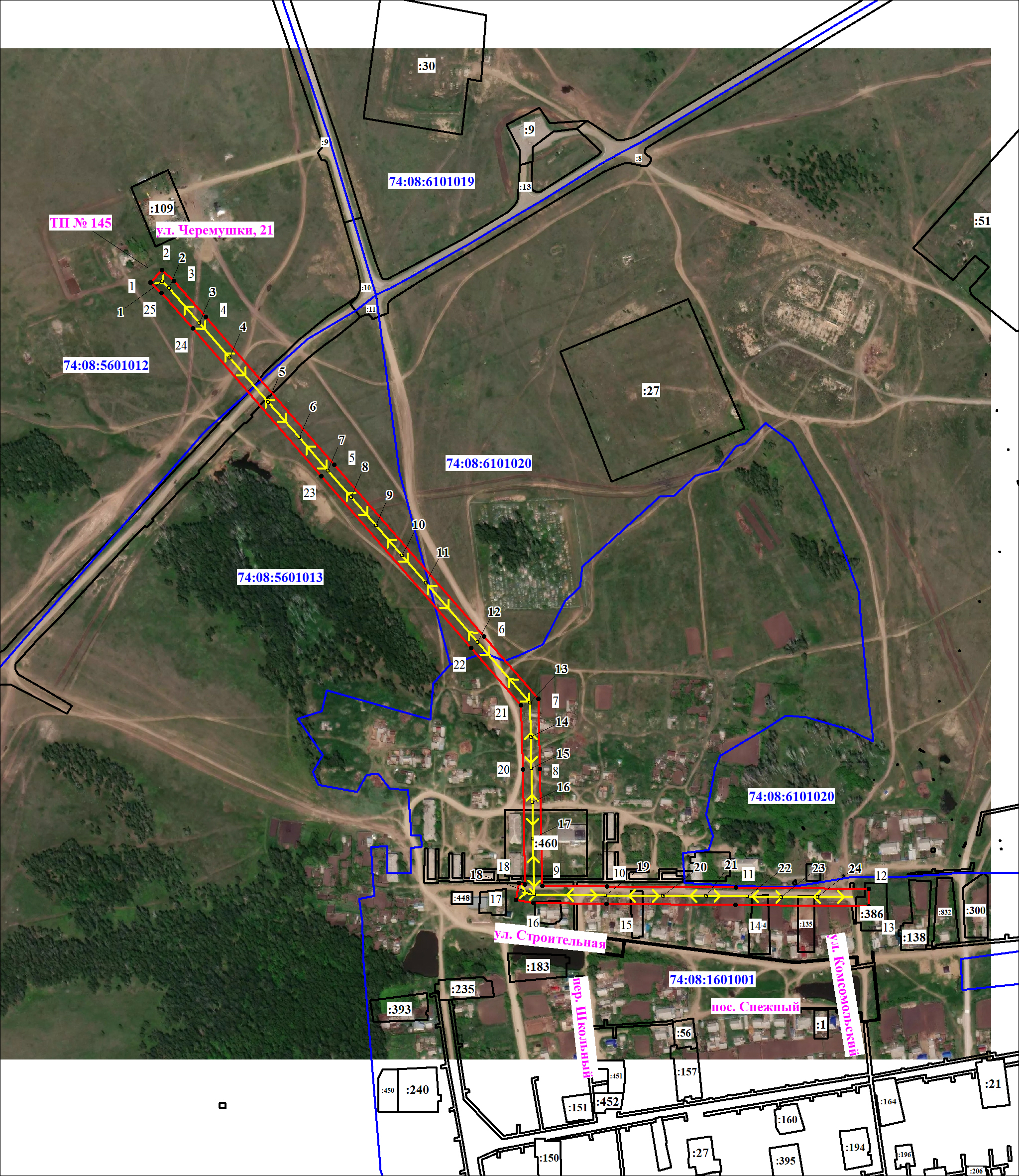 Масштаб 1:5000Используемые условные знаки и обозначения:Используемые условные знаки и обозначения: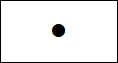 Характерная точка границы объекта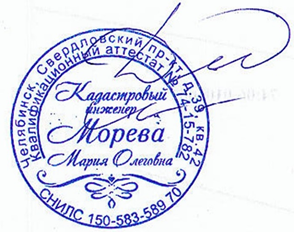 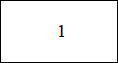 Надписи номеров характерных точек границы объекта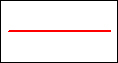 Граница объектаПодпись__________________ Морева М. О.Дата 17 мая 2022 г.Место для оттиска печати (при наличии) лица, составившего описание местоположения границ объектаМесто для оттиска печати (при наличии) лица, составившего описание местоположения границ объектаТекстовое описание местоположения границ объектаТекстовое описание местоположения границ объектаТекстовое описание местоположения границ объектаПрохождение границыПрохождение границыОписание прохождения границыот точкидо точкиОписание прохождения границы123---